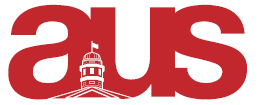 Motion to Approve the Decisions of the Arts Undergraduate Improvement Fund Committee (AUIFC) Whereas, the Arts Undergraduate Improvement Fund (AUIF) is sustained by an opt-outable fee of $16.70 per semester for full-time Arts undergraduates, ½ this amount for part-time students or students in the Faculty of Arts and Science, or ¼ this amount for part-time students in the Faculty of Arts and Science; Whereas, the “sole and unique purpose [of the AUIF] is to add value to the resources normally provided by the university and used by Arts Students” (AUIF By-laws 1.1); Whereas, the AUIF “supports capital improvements and the Fine Arts Council, the Arts Internship Office, and the McLennan Library” (AUIF By-laws Background); Whereas, “a sum of five percent (5%), to be capped at $10,000 per year, of the gross amount shall be reserved for the Fine Arts Fund” (AUIF By-laws 8.4.2);Whereas, “A sum of ten percent (10%) of the gross amount shall be reserved for the Arts Internship Office” (AUIF By-laws 8.4.3);Whereas, the funds of the AUIF are awarded once per year, no later than the first week of March; Whereas, the AUIF met to make funding decisions on January 23rd, 2019; Whereas, the recommended allocations amount to $306,413.73 of the $329,134.20 available as of January 23rd, 2019; Be it resolved, that the Arts Undergraduate Society Legislative Council approve all allocations listed in Appendix B, in full.Moved by, Mia Trana, Vice President FinanceRebecca Scarra, Vice President External